BA001 –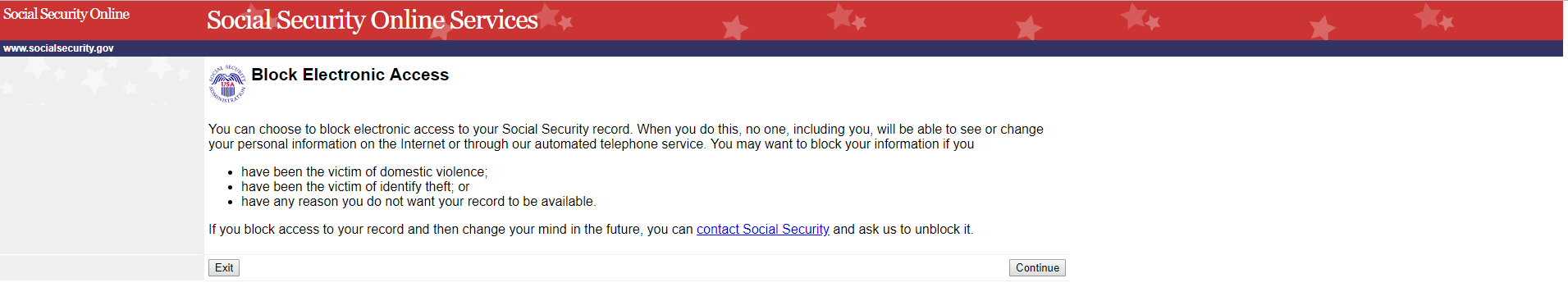 KBA-1 Screen used by Block Electronic Access: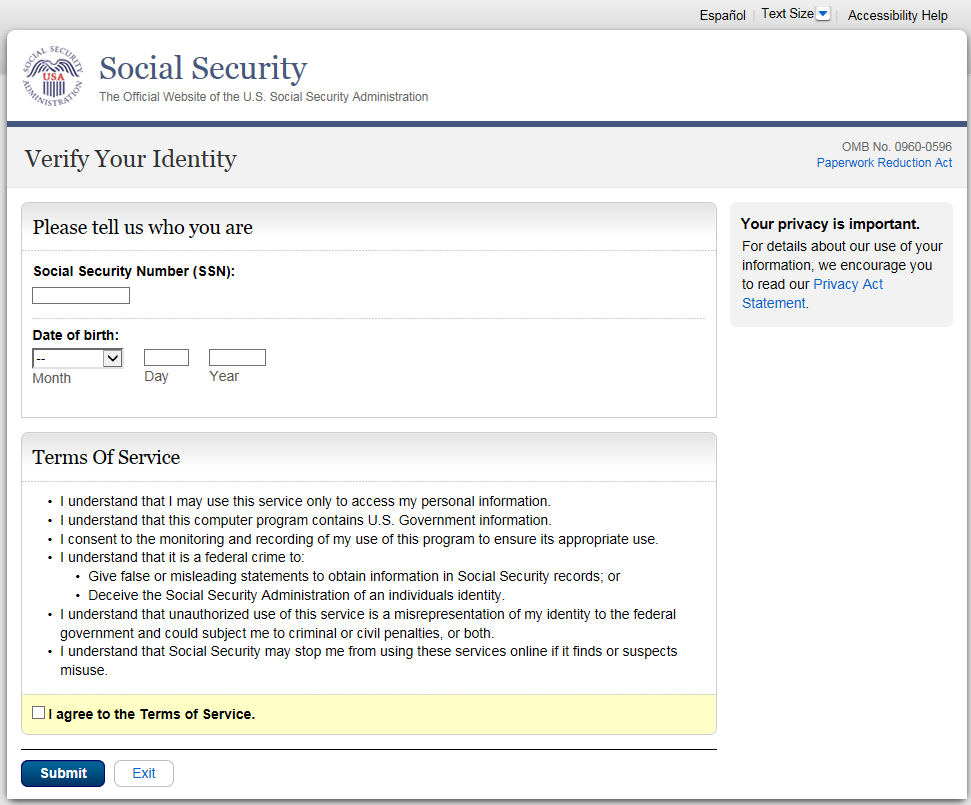 BA002 –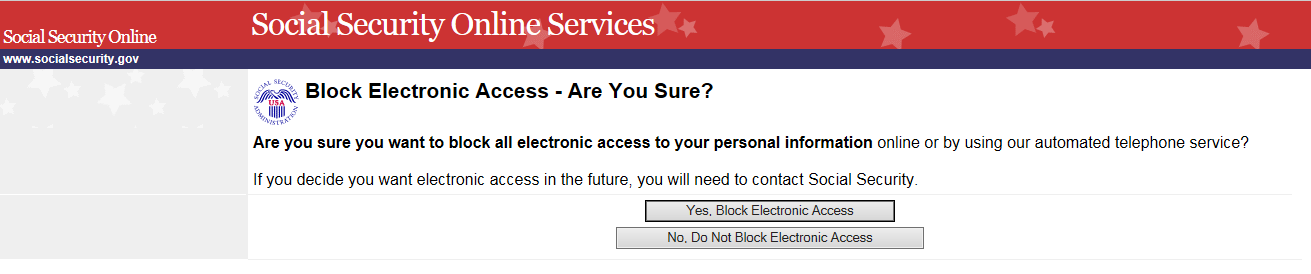 BA003 –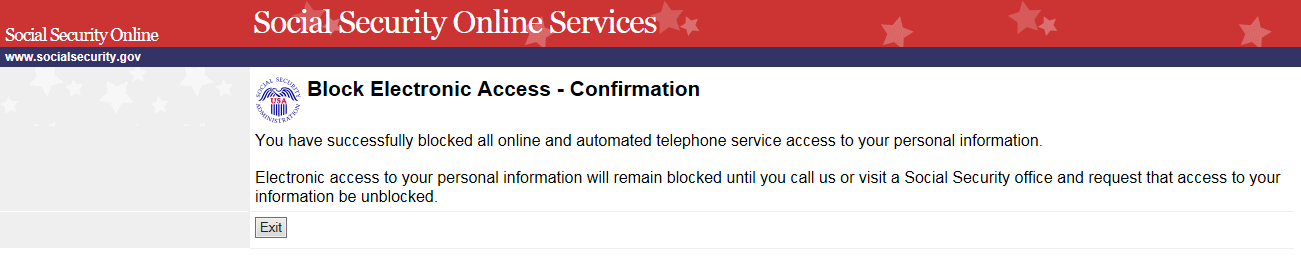 